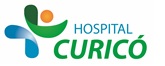 INFORMACIÓN PARA PACIENTES:   “TRATAMIENTO DE INCONTINENCIA POR TVT O TOT”El presente documento permite entregar información al paciente respecto a la cirugía específica  a realizar,  por lo que NO CONSTITUYE  EL CONSENTIMIENTO INFORMADO.El  CONSENTIMIENTO INFORMADO, debe ser  llenado en el formulario en  la página web: www.hospitalcurico.cl,  en el enlace: https://intranet.hospitalcurico.cl/projects/consentimientoObjetivo Del ProcedimientoEs principalmente  solucionar las pérdidas de orina que ocurren  durante los esfuerzos, las que son una consecuencia de una alteración de las estructuras  de sostén  de la vejiga y el esfínter de la uretra.Descripción Del Procedimiento  La intervención tipo TVT o TOT consiste en colocar una pequeña banda sintética de prolen debajo de la uretra, lo que permite reemplazar las estructuras de sostén debilitadas.Riesgo Del ProcedimientoEfectos indeseables a toda intervención, herida de órganos vecinos o vasos sanguíneos, Hemorragia, hematoma, riesgos de infección, dificultades para orinar.	 Alternativas Al ProcedimientoExisten otras técnicas  mediante cirugía clásica o laparoscópica, tratamiento médico para aminorar los síntomas.Consecuencia De No Aceptar El ProcedimientoLa falta de  tratamiento lleva a la persistencia del problema que lo aqueja.Mecanismo Para Solicitar Más InformaciónMédico tratante, jefe de servicio u otros profesionales.